Број: 139-17-О/4-2Дана: 02.08.2017. годинеПРЕДМЕТ: ДОДАТНО ПОЈАШЊЕЊЕ КОНКУРСНЕ ДОКУМЕНТАЦИЈЕ БРОЈ 139-17-О - Набавка PVC рукавица, прекривки, флиса и средстава за негу за потребе Клиничког центра ВојводинеПИТАЊE ПОТЕНЦИЈАЛНОГ ПОНУЂАЧА:,,Poštovani,Da li su za naručioca prihvatljiva minimalna odstupanja od 5% u dimenzijama pojedinih prekrivki u okviru partija 17. i 18.?“ОДГОВОР НАРУЧИОЦА:Наручилац ће прихватити одступања у димензијама до 5%, ако је састав прекривки идентичан захтеваном саставу из конкурсне документације.           С поштовањем, Комисија за јавну набавку 139-17-ОКЛИНИЧКИ ЦЕНТАР ВОЈВОДИНЕKLINIČKI CENTAR VOJVODINE21000 Нови Сад, Хајдук Вељкова 1, Војводина, Србија21000 Novi Sad, Hajduk Veljkova 1, Vojvodina, Srbijaтеl: +381 21/484 3 484www.kcv.rs, e-mail: tender@kcv.rs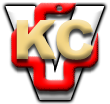 